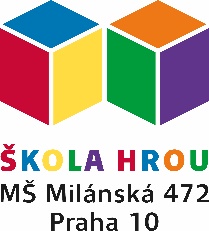 
___________________________________________________________________________Mateřská škola, Praha10, Milánská 472, Praha 10 – Horní Měcholupyemail: ms_milanska472@seznam.czŠKOLNÍ VZDĚLÁVACÍ PROGRAM PRO PŘEDŠKOLNÍ VZDĚLÁVÁNÍ - „HRAJEME SI SPOLEČNĚ“Obsah ŠKOLNÍ VZDĚLÁVACÍ PROGRAM PRO PŘEDŠKOLNÍ VZDĚLÁVÁNÍ - „HRAJEME SI SPOLEČNĚ“	11	Identifikační údaje	52	Obecná charakteristika školy	63	Podmínky vzdělávání	63.1	Věcné podmínky	63.2	Životospráva	73.3	Psychosociální podmínky	83.4	Organizace provozu školy	83.5	Řízení školy	93.6	Personální a pedagogické zajištění	103.7	Spoluúčast rodičů	114	Vzdělávání dětí se speciálními vzdělávacími potřebami a dětí mimořádně nadaných	124.1	Další spolupráce	165	Vzdělávání dětí od dvou do tří let	176	Organizace vzdělávání	186.1	Charakteristika tříd:	186.2	Pravidla pro zařazování do jednotlivých tříd	186.3	Kritéria pro přijímání dětí do MŠ	196.4	Plnění povinnosti předškolního vzdělávání	196.5	Jazyková příprava dětí s nedostatečnou znalostí českého jazyka	206.6	Distanční vzdělávání	206.7	Souběžné působení dvou učitelů	217	Charakteristika vzdělávacího programu	217.1	Charakteristika inteligencí	228	Vzdělávací obsah	24	248.1	Integrované bloky	259 	Evaluační systém a pedagogická diagnostika	3510 	Doporučená literatura a další zdroje	37Úvod „Nezáleží na tom, kdo jste a odkud jste – je jedno, kolik vám je let či jakého jste původu. Podstatné je, že v nějaké podobě jste vždy nadáni všemi druhy inteligence. Každý druh inteligence je jiný, ale všechny jsou si rovny.“Inspirací, při vytváření struktury našeho školního plánu, nám byla „Teorie rozmanitých inteligencí“ od amerického psychologa a pedagoga Howarda Gardnera a jeho následovníka Thomase Armstronga, který inteligence nazval „chytrostmi“ a řekl, že každý je na něco chytrý.Realizací našeho školního vzdělávacího programu (dále ŠVP) směřujeme k nabídce vhodných vzdělávacích prostředků a podmínek. Všechny děti mají možnost prožít bezpečně, radostně a spokojeně den, kdy se mohou formou hry přirozeným dětským způsobem bavit, zaměstnávat a rozvíjet.Identifikační údajeNázev školy: Mateřská škola, Praha 10, Milánská 472Název programu: Hrajeme si společněAdresa: Milánská 472, 109 00 Praha 10 - Horní MěcholupyŘeditelka: Mgr. Ilona HulínováTelefon: 274 869 130 hospodářka, vedoucí školní jídelny               234 760 690 ředitelkaEmail: ms_milanska472@seznam.cz, reditelka@ms-skolahrou.cz, hospodárka@ms-skolahrou.czWebové stránky: www.ms-skolahrou.czIČ: 63831571IZO: 047610158
RED-IZO: 600040933
Den zápisu právnické osoby vykonávající činnost školy do rejstříku škol: 22.4.1996Právní forma: příspěvková organizaceZřizovatel: Městská část Praha 15, Boloňská 1/478, Praha 10 - Horní Měcholupy, právní forma: část obce, IČ: 00231355Provoz: 6:30 - 17:00 hodinKoordinátoři ŠVP: Mgr. Kateřina Konvalinová, Mgr. Ilona Hulínová, Bc. Jelena Brabcová, Bc. Jana OmastováPlatnost dokumentu 3 roky, každý rok aktualizace.Obecná charakteristika školy Mateřská škola (dále MŠ) zajišťuje celodenní provoz (6:30-17:00 hod). V MŠ je šest tříd z toho dvě podle §16 odst. 9 ŠZ pro děti s SVP (těžké vady řeči a kombinované postižení). Budova MŠ se nachází na okraji městské části Praha 15 v klidové zóně sídliště. Všechny třídy včetně kuchyně a jídelny jsou umístěny v jedné budově, vždy dvě třídy mají společný vchod. Součástí školy je dostatečně velká a zelení osázená zahrada s pískovišti pro každou třídu.  Je vybavena herními, didaktickými a terapeutickými pomůckami. Celý objekt je oplocen a uzavřen – branky bezpečnostními prvky a vchody budovy se zamykají.Vhodným a bezpečným prostorem pro vycházky do terénu je přilehlý lesopark u Hostivařské přehrady. Vedle mateřské školy je Základní škola (dále ZŠ) Nad Přehradou, kde využíváme např. sportoviště, tělocvičnu a skleník.MŠ spolupracuje se Speciálně pedagogickým centrem (dále SPC) pro děti s vadami řeči Praha 8 – Čimice, Libčická 399/6. Zajišťuje dostupnost a flexibilnost logopedické a další odborné péče pro rodiny a školu. Dále spolupracuje s dalšími ŠPZ a odborníky. Naše MŠ se každoročně účastní programů a projektů vyhlašovaných Magistrátem hlavního města Prahy (dále MHMP), neziskovými organizacemi nebo Ministerstvem školství, mládeže a tělovýchovy (dále MŠMT).Podmínky vzděláváníVěcné podmínkyMateriální podmínky MŠ jsou vyhovující, protože:MŠ má dostatečně velké prostory a takové uspořádání, které vyhovuje skupinovým i individuálním činnostem dětí od 2 do 7 let.MŠ má vymezené prostory pro individuální práci s dětmi se speciálními vzdělávacími potřebami.Technické vybavení – keramická pec, počítače, tiskárny, televize s přehrávačem, interaktivní tabule, Magic box, iPad, odborné programy.Hygienické zařízení, dětský nábytek a další vybavení pro děti odpovídají hygienické vyhlášce, jsou zdravotně nezávadné, bezpečné a estetické. Vyhovují antropometrickým požadavkům dětí od 2 do 7 let.Vybavení hračkami, pomůckami a didaktickým materiálem odpovídá počtu dětí i jejich věku a je průběžně obnovováno a doplňováno.Hračky a pomůcky jsou umístěny tak, že si je děti mohou samostatně brát.Děti se podílejí svými výtvory na výzdobě interiéru budovy.Prostory MŠ jsou upraveny tak, aby dětské práce byly přístupné dětem i jejich rodičům.Prostory zahrady jsou vybaveny vhodnými hracími prvky, pro léto i na sprchování, a umožňují rozmanité pohybové, poznávací a terapeutické činnosti. Při hezkém počasí děti pobývají co nejdelší část dne venku, aniž by byl omezen vzdělávací program.Všechny vnitřní i venkovní prostory školy splňují bezpečnostní a hygienické normy dle platných předpisů pro děti od 2 do 7 let.Ve třídách, kde jsou děti od 2 do 3 let je vybavení doplněno o prostor na ukládání hygienických potřeb a zajišťování individuální osobní hygieny.Rezervy v materiálních podmínkách:MŠ nemá samostatnou tělocvičnu – využíváme tělocvičnu a venkovní sportovní areál ZŠ Nad PřehradouŽivotospráva Životospráva dětí v MŠ je vyhovující, protože:Dětem je poskytována plnohodnotná a vyvážená strava, skladba jídelníčku je pestrá, dodržuje se technologie přípravy pokrmů, celý den je dodržován pitný režim. Mezi jednotlivými pokrmy jsou dodržovány doporučené intervaly. V jídelníčku jsou uváděna čísla alergenů. Děti nejsou do jídla nuceny. Škola zajišťuje v určitých případech po dohodě s rodiči i dietní stravu nebo podávání donesené dietní stravy.Denní režim je stanoven tak, že umožňuje takovou organizaci činností, aby bylo možné reagovat na aktuální situaci. Rodiče mohou přivádět po dohodě děti do školy i v průběhu dopoledne nebo si je naopak dříve vyzvedávat.Pobyt venku je přizpůsobován vnějším podmínkám. Děti jsou každodenně dostatečně dlouhou dobu venku.Odpolední odpočinek je přizpůsobován individuální potřebě spánku dětí. Po krátké relaxaci je dětem s nižší potřebou spánku nabízen klidný program.Životospráva a denní režim jsou podle potřeby přizpůsobovány možnostem dětí od 2 do 3 let.Psychosociální podmínkyPsychosociální podmínky jsou pro vzdělávání dětí vyhovující, protože:Krédem naší školy je, aby se děti cítily dobře, spokojeně, jistě a bezpečně. Podporujeme kamarádskou a přívětivou atmosféru pro všechny děti i rodiče.Nově příchozím dětem poskytujeme adaptační program, zvláště dětem od 2 do 3 let.Respektujeme potřeby i věk dětí, proto nejsou neúměrně zatěžovány či neurotizovány spěchem, chvatem ani nadměrnou náročností prováděných činností.Vytváříme vhodné a přiměřené podmínky všem dětem podle jejich možností a schopností, případně věková nebo podpůrná opatření v běžných i speciálních třídách.Všechny děti mají rovnocenné postavení, ale zároveň zajištěna všechna svá práva (bezpečnost, vzdělávání).Děti jsou vedeny k dodržování potřebných pravidel, není však omezována jejich volnost nad nezbytnou míru.Děti jsou vedeny takovým způsobem, který je podporující, vstřícný a empatický. Děti jsou organizovány pouze v nutných situacích a mají možnost přiměřeného samostatného rozhodování vzhledem k věku.Děti jsou vedeny k aktivní spoluúčasti na vzdělávání a samostatnému rozhodování přiměřeně věku.Pedagogičtí pracovníci děti pozitivně motivují, dostatečně chválí a vyhýbají se negativním komentářům. Třídní skupiny jsou nenásilně ovlivňovány prosociálním směrem (prevence šikany a ochrana před sociálně patologickými jevy). Dětem ve věku 2 – 3 roky je poskytována větší individuální péče.Vzdělávací nabídka odpovídá potřebám dětí v předškolním věku, ev. dětem 2 – 3 letým.Organizace provozu školyOrganizační zajištění provozu MŠ je vyhovující, protože:Při vstupu dítěte do MŠ je uplatňován individuálně přizpůsobený adaptační režim.Denní řád je dostatečně pružný, reaguje na individuální možnosti dětí.Pedagogičtí pracovníci se plně věnují dětem.Děti mají potřebné zázemí, soukromí, klid a bezpečí. Do denního programu jsou několikrát v týdnu zařazovány řízené zdravotně preventivní pohybové aktivity.Poměr řízené činnosti a volné hry a pohybu odpovídá individuálním a vývojovým potřebám dětí a je v programu tříd vyvážený.Činnosti jsou organizovány skupinově, individuálně i frontálně. Je preferována práce v menších skupinách.Děti mají možnost neúčastnit se společných činností, mají možnost uchýlit se do klidného koutku.Plánování vychází z individuálních vzdělávacích možností, potřeb a zájmů dětí.Nejsou překračovány stanovené počty dětí ve třídě a spojování tříd je maximálně omezeno.Kapacita jídelny není dostačující, proto organizujeme stravování na tři skupiny.Celý provoz školy je zároveň přizpůsoben potřebám a zájmům i dětí dvouletých.Řízení školyŘízení školy je vyhovující, protože:Povinnosti, pravomoci a úkoly všech pracovníků jsou jasně vymezeny.Je vytvořen funkční informační systém.Ředitelka zapojuje do řízení školy zaměstnance – každý pátek operativní porada vedoucích úseků. Všichni zaměstnanci mají své pravomoci a je respektován jejich názor.Ředitelka školy průběžně hodnotí práci zaměstnanců, pozitivně je motivuje a podporuje jejich vzájemnou spolupráci.Pedagogičtí pracovníci pracují jako tým ve spolupráci s rodiči.Plánování je funkční a průběžně se zlepšuje.ŠVP vypracovává ředitelka školy ve spolupráci s ostatními učiteli a je průběžně doplňován. MŠ úzce spolupracuje se zřizovatelem, školskými poradenskými zařízeními (SPC a PPP), základní školou a dalšími odborníky.Systém řízení:ŘEDITELKA ŠKOLY                                                                  Zástupkyně                               spec.pedagogové (SPC)               	        Koordinátor akcí školy a FKSP    Koordinátor ŠVP,PR,IT    Učitelky a ped.as.    Vedoucí škol.jídelny            Školnice                                                                                                                                             Kuchařky                   Uklízečky Prostředky řízení:                         porady provozní a pedagogickéhospitační činnostkontrolní činnostkontrola dokumentacekonzultační pohovory individuální a skupinovénávštěva akcí pořádaných třídami    Personální a pedagogické zajištěníPersonální a pedagogické podmínky jsou vyhovující, protože:Pedagogičtí pracovníci mají odbornou kvalifikaci a soustavně se vzdělávají. Všichni zaměstnanci jednají, chovají se a pracují profesionálním způsobem. Na výchově a vzdělávání dětí se podílejí i nepedagogičtí zaměstnanci.Pokud nastoupí začínající učitel, je mu přidělen zkušený učitel „mentor“.Služby jsou organizovány tak, aby byla při všech činnostech zajištěna dětemoptimální péče, vzdělávání a bezpečnost. Využíváme i souběžné působení více pedagogů ve třídě při organizačně náročnějších částech dne. Ve škole působí také speciální pedagog a asistenti pedagoga.Logopedie je zajištěna logopedem s vysokoškolským vzděláním, některé učitelky a pedagogické asistentky mají kurz logopedického asistenta a další akreditované odborné kurzy.Spoluúčast rodičůSpoluúčast rodičů je plně vyhovující, protože:Spolupráce funguje na základě vzájemné vstřícnosti a pozitivní komunikace.Pedagogičtí pracovníci se snaží vyhovět konkrétním potřebám jednotlivých dětí.Rodiče mají možnost podílet se na dění ve škole. Mohou se po dohodě s učitelkou zúčastnit činností svých dětí v prostorách, kde to umožňují související předpisy (hygiena, stravování atd.).Učitelé pravidelně informují rodiče o jejich dětech a radí se o společném postupu při jejich výchově.Zaměstnanci zachovávají mlčenlivost o důvěrných informacích a řídí se směrnicí o GDPR.MŠ pomáhá na požádání rodičům v péči o dítě poradenstvím, konzultacemi a preventivními programy. Stěžejní práce s rodiči se odehrává v jednotlivých třídách.Oblasti spolupráce s rodiči:Adaptační postupy s cílem postupného přivykání dětí na nové prostředí.Umožnění vstupu rodinným příslušníkům do prostor školy s možností sledování činností dětí ve třídě.Pravidelné ukázky výchovné práce ve třídě 1x za dva měsíce.Společné akce s rodiči (např. návštěvy v MŠ, společné prožívání tradičních zvyků, společná oslava svátků, vernisáže výstav dětských kreseb, sportovní odpoledne, zahradní slavnost, rozloučení s předškoláky, pracovní dílny – společná tematická práce učitelek, dětí a rodičů ve třídě).Aktivní pomoc rodičovské veřejnosti škole (např. pořádání koncertů rodiči, divadelní představení, besídky, údržba školy a zahrady, poskytnutí materiálů k pracovní výchově, sponzorství - vybavení tříd, dárky dětem, dodávky ovoce atd.).Každá třída má navíc vypracován vlastní plán spolupráce se specifickými akcemi.Vzdělávání dětí se speciálními vzdělávacími potřebami a dětí mimořádně nadanýchVšechny děti se speciálními vzdělávacími potřebami (nemocné, sociokulturně znevýhodněné, s postižením, nadané) mají doporučení školského poradenského zařízení (SPC či PPP), podle kterého realizujeme podpůrná opatření (individuální vzdělávací plán, snížený počet dětí ve třídě, speciální pomůcky, speciálně pedagogická péče, asistent pedagoga). V případě potřeby je možnost zařazení i do speciálních tříd. Škola vytváří vhodné podmínky a úzce spolupracuje na nápravě obtíží nebo rozvoji nadání s rodiči a odborníky – např. konzultace, nácviky, besedy, sledování vývoje, doporučení k dalšímu postupu ve vzdělávání, příležitost uplatnit nadání, speciální a rozvíjející programy. Vhodné podmínky zajišťujeme těmito způsoby:kvalifikací pedagogických pracovníků a jejich profesionálními postojivhodným zařazením dětí se speciálními vzdělávacími potřebami do individuální nebo skupinové integracespoluprací se školskými poradenskými zařízeními a dalšími odborníkyzajištěním podpůrných opatření (individuální vzdělávací plán, speciální pomůcky, asistent pedagoga, speciálně pedagogická intervence atd.)pedagogickou diagnostikou a možností vypracování PLPP či IVPzřízením funkce asistent pedagogaspoluprací s pracovištěm SPC pro děti s vadami řeči, speciálně pedagogickou diagnostikouprostorovým a materiálním vybavenímspeciálně pedagogickými metodami prácerehabilitačními, terapeutickými a zájmovými programyspoluprací s odborníky z oblastí nadání dětímožností vlastního tempa práce a výběru činností podle zájmu či potřebyrespektováním priority rodiny a individualizací výchovyindividuální konzultace s rodičiPlán pedagogické podpory (dále PLPP) :Pokud má dítě při vzdělávání výrazné obtíže, vyhotoví třídní učitelky na základě pedagogické diagnostiky PLPP podle Vyhlášky č. 27/2016 Sb. a seznámí s ním i s důvody pro jeho vydání zákonné zástupce. Plán je průběžně vyhodnocován konzultacemi učitelek a zákonných zástupců, příp. speciálního pedagoga. Východiskem PLPP je ŠVP. Po 3 měsících je PLPP vyhodnocen učitelkami a speciálním pedagogem písemně. Pokud nedojde k naplňování cílů, doporučí speciální pedagog zákonným zástupcům vyhledat pomoc ve školském poradenském zařízení. Než dojde ke změně podpůrných opatření, je dítě vzděláváno podle PLPP. Pokud PLPP své cíle naplňuje, pokračuje se v jeho realizaci a průběžně ho učitelky podle pokroků dítěte aktualizují. Po kontrolní pedagogické diagnostice (nejdéle do roka od vydání PLPP), pokud se zjistí, že dítě podpůrné opatření již nepotřebuje, se tato podpora ukončí písemným vyhodnocením do PLPP.Individuální vzdělávací plán (dále IVP) :Pokud školské poradenské zařízení doporučí pro dítě zpracování IVP, je podkladem pro jeho náplň toto doporučení, potřeby dítěte a ŠVP. Ředitel MŠ zajistí do 1 měsíce po obdržení doporučení vyhotovení IVP třídními učitelkami, speciálním pedagogem a ve spolupráci se zákonnými zástupci a školským poradenským zařízením. Všichni zúčastnění jsou s IVP seznámeni. Tvorba a náplň IVP se řídí Vyhláškou č. 27/2016 Sb. Plán je průběžně vyhodnocován konzultacemi učitelek s rodiči, speciálním pedagogem a poradenským zařízením. Písemné vyhodnocení probíhá jednou ročně ve spolupráci se školským poradenským zařízením. Podle potřeb dítěte je IVP průběžně aktualizován, se všemi změnami jsou seznámeni vždy i zákonní zástupci. Ukončení vzdělávání podle IVP musí doporučit školské poradenské zařízení. Ukončení je písemně zapsáno do vyhodnocení IVP.IVP může být zpracován i pro dítě mimořádně nadané.
Další podpora:Pro spolupráci s rodiči, domácí práci a sledování individuálního vývoje dětí slouží pracovní složky vedené učitelkou nebo asistentkou. Odborná dokumentace dítěte je založena ve zvláštní složce. V rámci přípravy na školu nabízíme (pro všechny děti) i orientační testy školní zralosti, zjištění laterality, posouzení úrovně motorického vývoje, test rizika poruch učení, úroveň hudebního nadání a doporučení na další potřebná odborná vyšetření.Pro přirozený vývoj a podporu všech inteligencí využíváme také enviromentální výchovu (chov drobných živočichů, návštěvy chovatelů, pěstování rostlin, návštěvy lesoparku apod.) a polytechnickou výchovu (zahradnické práce, přírodniny a motivační koutky na zahradě i ve třídách atd.).Ve třídách využíváme pro individuální vzdělávání, zajištění bezpečnosti nebo hygieny a sebeobsluhy pedagogických asistentů, kteří pracují pod vedením učitelek. Díky pedagogické asistenci se mohou i děti s vyšší mírou podpůrných opatření účastnit všech aktivit třídy a školy, aniž by se tím omezovaly programy všem dětem.
a) individuální integrace (v běžných třídách)Děti s lehčími poruchami podle doporučení školského poradenského zařízení jsou zařazeny v běžných třídách, ale mají k dispozici podpůrná opatření vhodná pro jejich vzdělávání. Učitelky (příp. pedagogické asistentky) s dětmi individuálně pracují na rozvoji a upevňování potřebných dovedností a úzce spolupracují s rodiči. V běžných třídách je zajištěna individuální speciálně pedagogická náprava podle potřeb dětí (i dětí bez PO). Každé dítě s SVP má vedenou svou složku rozvoje a spolupráce s rodiči. Vytváříme inkluzivní prostředí, kde se všechny děti účastní plně programu třídy a kolektiv je empatický k potřebám druhých, aniž by tím byl omezen třídní vzdělávací program.b) skupinová integrace (dvě speciální třídy §16 odst.9 ŠZ, děti s SVP)Děti se závažnějšími vývojovými poruchami nebo kombinovanými vadami jsou zařazeny na základě doporučení školského poradenského zařízení do speciálních tříd, kde je zajištěna intenzivní náprava obtíží, individuální péče a spolupráce s rodiči. Program speciálních tříd je zaměřen především na reedukaci nebo kompenzaci vad řeči a dalších vývojových poruch či postižení s využitím speciálních metod. Stěžejní jsou denně kolektivní logopedická cvičení a začlenění logopedické a spec.pedagogické nápravy do všech vzdělávacích činností i dalších aktivit. Všechny tyto děti jsou vzdělávány podle třídního vzdělávacího programu, který zohledňuje speciální zaměření třídy a individuální potřeby každého dítěte. Každé dítě má vedenou svou dokumentaci nápravy a spolupráce s rodiči.  c) inkluzivní vzdělávání  Děti se SVP včetně zdravotního onemocnění, nadání a dětí z jiných sociokulturních prostředí jsou začleněny v běžných či speciálních třídách (dle doporučení ŠPZ) a jsou jim vytvářeny podmínky pro bezproblémovou adaptaci, zvládání všech činností a individuální rozvoj. Po dohodě s rodiči, učitelkami a školským poradenským zařízením je jim poskytována potřebná individuální podpora a speciální péče v rámci podpůrných opatření. TVP je přizpůsoben jejich možnostem. Dva pedagogové se specializují na podporu dětí cizinců, spolupracujeme s organizací META o.p.s. a využíváme informací NPI, Mensa ČR a další.Doplňkové speciálně-pedagogické programy:Náplň odpovídá RVP PV, jedná se o ucelené akreditované předškolní programy doplněné hravými činnostmi pro děti s vývojovými obtížemi. Probíhají převážně v odpoledních hodinách a vedou je kvalifikované učitelky z naší MŠ. Konkrétní nabídka programů a jejich rozsah se stanovuje na každý šk.rok zvlášť podle možností učitelek a provozu školy, podle potřeb a zájmu dětí. Kritéria pro zařazení viz příloha č.2 ŠŘ.Maxík (Bednářová): předškolní příprava na psaní a školní režim (vhodné pro děti s obtížemi v oblasti motoriky a pozornosti) - rozvoj grafomotoriky, správného sezení, porozumění, smyslové percepce, prostorové orientace, pracovních návyků, dodržování pravidel a koncentrace pozornosti. Hláskař (Elkonin, Mikulajová): předškolní příprava na školní podmínky, na čtení, částečně i psaní (vhodné pro děti s obtížemi ve vývoji řeči a sluchového rozlišování) – rozvoj sluchového vnímání; rozlišování slabik, hlásek; uvědomování si struktury slova; upevňování výslovnosti a gramatické stránky řeči; nácvik grafomotoriky a pravolevé orientace; pozornost, školní komunikace a režim, pracovní návyky. d) vzdělávání dětí mimořádně nadanýchU dětí nadaných a mimořádně nadaných po konzultaci s rodiči a ŠPZ rozvíjíme oblasti jejich nadání včetně využití podpůrných opatření. Umožňujeme jim širší rozsah činností podle pásma jejich schopností, stimulujeme rozvoj jejich potenciálu a nabízíme rodičům informace k výběru vhodné základní školy a domácí přípravě. Jedna z učitelek se specializuje na podporu nadaných dětí, připravujeme spolupráci s Mensou ČR a využíváme informací NÚV.Rozvíjející programy pro nadané dětí:Náplň odpovídá RVP PV, jedná se o odborné předškolní programy doplněné hravými činnostmi pro děti s hudebním nebo jazykovým nadáním. Probíhají převážně v odpoledních hodinách a vedou je kvalifikované učitelky z naší MŠ. Konkrétní nabídka programů a jejich rozsah se stanovuje na každý šk.rok zvlášť podle možností učitelek a provozu školy, podle potřeb a zájmu dětí. Kritéria pro zařazení viz příloha č.2 ŠŘ.Angličtina: předškolní program angličtina pro MŠ (vhodné pro děti bez logopedických obtíží) – základní slovní zásoba rozvíjená pomocí her a obrázků; anglická výslovnost a porozumění; písničky, říkadla, a hry.Flétna: předškolní program s návazností na ZUŠ (pro děti hudebně nadané) - rozvoj sluchové a zrakové percepce; koordinace oko-ruka; základy rytmického a melodického cítění a notopisu; hra individuální, skupinová a s doprovodem. Závěrečný koncert a spolupráce s partnery školy. Pomůcky – flétna (zajišťují rodiče). Keramika: je vhodná pro děti se zájmem o kreativní tvořivost. Rozvíjí fantazii, pracovní návyky, pozornost, jemnou motoriku a působí relaxačně na psychický vývoj.Další spoluprácePři zajišťování individuálního přístupu k dětem využíváme služeb těchto odborných pracovišť:Klinická logopedieKlinická psychologieSpeciálně pedagogická centraRaná péče, Diakonie Stodůlky, Vlachova 1502, Praha 5Dětské krizové centrum – V Zápolí 21, Praha 4Pedagogicko-psychologické poradny (dále PPP)NPI, Weilova 6, Praha 10Logopedická společnost M.Sováka – Na Hřebenech 23, Praha 4Asociace logopedů ve školství – Měcholupy 1, 439 31Asociace pomáhající lidem s autismem Nautis – Broumova 3, Praha 17Foniatrická klinika – Žitná 24, Praha 2Ortoptika, Mgr. Martina Hamplová – Vodičkova 39, Praha 1Portál Inkluzivní škola (děti s odlišným mateřským jazykem)META o.p.s.Mensa ČRTerapeutické projekty a zájmové programy: Zajišťují učitelky s příslušnou odbornostíSpolupracující organizace:Solné lázně HájePlavecká škola Plaváček Horní Měcholupy nebo Stadion UKMěstská knihovna Hostivař nebo PetroviceCSOP Praha 15Hasiči MČ Praha 15Základní umělecká škola (dále ZUŠ) HostivařZŠ Nad PřehradouStátní lesy ČRZdravá 5České školy v Chorvatském DaruvaruCannisterapie p. DrahotováVelvyslanec Mgr. VyčítalČeská ambasáda v DillíMŠ v Kelibii, TunisIntegrační centrum PrahaMěstská policie PrahaLesy hl.m. PrahyNárodní zemědělské muzeumToulcův dvůrFyzioterapie CKP Sámova, P10V omezené míře přijímáme po dohodě také studenty souvisejících oborů SŠ, VOŠ a VŠ k vykonání odborné praxe. Studenti pracují pod vedením učitelky a jejich praxe neomezuje program třídy.Vzdělávání dětí od dvou do tří letPodmínky pro vzdělávání Pro zajištění kvalitních podmínek pro vzdělávání dětí ve věku od 2 do 3 let má MŠ zavedena opatření týkající se zajištění bezpečnostních, hygienických, psychosociálních, materiálních a personálních podmínek, životosprávy včetně stravování, organizace vzdělávání, obsahu vzdělávání a spolupráce. Viz příslušné kapitoly ŠVP.Organizace vzdělávání  Charakteristika tříd:Mateřská škola je šestitřídní. Tři třídy jsou homogenní dle věkových skupin, jedna třída smíšená a dvě třídy jsou speciální pro děti s vadami řeči a kombinovanými vadami. Děti zůstávají po celou dobu docházky většinou v jedné třídě se stejnými učitelkami, aby získaly pocit jistoty a zázemí, vytvářely si sociální vazby s vrstevníky, a aby individuální sledování mělo kontinuitu.Každé dítě má po celou dobu školní docházky veden osobní záznam s hodnocením dosaženýchdovedností podle oblastí předškolní přípravy. Vývoj je individuálně konzultován s rodiči.Třídy plánují a pracují samostatně podle třídního vzdělávacího programu (dále TVP), mají samostatné prostory, pouze jídelna je společná. Zároveň mají třídy i společné akce (např. výlety, terapeutické projekty, odborné programy, kulturní akce, sportovní akce). Během roku je také dostatek vhodných celoškolních akcí (např. Záchranářský den, rozloučení s předškoláky, Den dětí, Mikuláš, divadelní a hudební představení). Třídy jsou rozdělené podle barvy. Každá třída má svůj TVP přizpůsobený složení třídy a vycházející ze ŠVP. Každá třída si v něm plánuje i další třídní akce (projekty, výlety, besídky atd.). Běžné třídy:ŽLUTÁORANŽOVÁMODRÁZELENÁSpeciální třídy:ČERVENÁFIALOVÁPravidla pro zařazování do jednotlivých třídTřídy jsou zpravidla homogenní, tedy základním pravidlem je věk dítěte. Dalším pravidlem jsou SVP dítěte a případně další podmínky. Jedna třída je věkově heterogenní (děti s OŠD). O zařazení dítěte do třídy rozhoduje ředitelka MŠ. Speciální třídy jsou dvě, zpravidla pro malé a pro předškolní děti.Kritéria pro přijímání dětí do MŠKritéria pro přijetí dětí do MŠ stanovuje ředitel MŠ v souladu s platnou legislativou. Tato kritéria se mohou měnit každý školní rok. Jsou zveřejněna na školních webových stránkách a venkovní vývěsce u brány do MŠ s dostatečným předstihem před přijímacím řízením.Plnění povinnosti předškolního vzděláváníPovinnost předškolního vzdělávání je pro děti, které dosáhnou 5 let věku do začátku daného školního roku. Zákonní zástupci mají povinnost přihlásit dítě k předškolnímu vzdělávání. Mohou využít spádovou mateřskou školu, ale i další školy dle vlastního výběru. Tato povinnost je ve formě pravidelné docházky v pracovních dnech mimo dny školních prázdnin. Podrobnosti viz Školní řád.Tuto povinnost mohou zákonní zástupci plnit i formou individuálního vzdělávání. Podmínky individuálního vzdělávání viz Školní řád.vztahuje se pouze na předškolní dítě, pro které je vzdělávání povinnémusí proběhnout zápis do MŠ uskutečňuje se bez pravidelné denní docházky do MŠ, dítě se nemůže účastnit žádné aktivity školyvýdaje spojené s individuálním vzděláváním hradí zákonný zástupce (výjimky viz. Školský zákon)dítě s SVP má nárok při indiv.vzdělávání pouze na kompenzační pomůcky uvedené v doporučení ŠPZpokud se rodič pro tento způsob vzdělávání rozhodne, je povinen nejpozději 3 měsíce před začátkem školního roku tuto skutečnost oznámit řediteli MŠ, kam bylo dítě přijato (náležitosti oznámení viz. §34b odst.2 Školského zákona)zvolit individuální vzdělávání lze i v průběhu školního rokurodič je povinen se na výzvu ředitele MŠ dostavit s dítětem k ověření dosažené úrovně předškolního vzdělávání (termín je 3.středa v listopadu a náhradní termín je 2.úterý v prosinci)ředitel MŠ doporučí oblasti, ve kterých má být dítě vzdělávánoředitel může ve správním řízení rozhodnout o případném ukončení individuálního vzdělávání (více viz. Školský zákon)Způsob ověřování Určí ředitel MŠ. Podrobnosti ve Školním řádu. Bude realizováno touto formou:v předem oznámeném termínu se zákonný zástupce s dítětem dostaví k osobní návštěvě do MŠs sebou přinese doporučené podklady a výstupy z individuálního vzdělávání (portfolio – prac.listy, obrázky, výrobky, fotky, přehled aktivit atd.)ověření proběhne v rámci určené třídy zapojením dítěte do průběhu dopoledního programusledovány budou všechny oblasti podle desatera pro předškoláka vydaného MŠMTpráce s dítětem bude individuální i ve skupiněse zákonným zástupcem bude vzdělávání konzultováno a podle výsledku doporučen další postup včetně případných materiálůJazyková příprava dětí s nedostatečnou znalostí českého jazykaPro děti s cizí státní příslušností nebo děti s odlišným mateřským jazykem je zajištěna depistáž jazykových schopností a zároveň je konzultována úroveň české komunikace a podmínek v rodině s rodiči. Všechny učitelky zvládají podporu v rámci TVP pro děti s nedostatečnou znalostí češtiny či jinými sociokulturními podmínkami.V případě dětí s cizí státní příslušností v povinném předškolním vzdělávání je organizována jazyková příprava ve skupině max. 8 dětí. Do skupin v případě volného místa mohou být zařazeny i další potřebné děti, pokud se tím neovlivní kvalita programu. Výuka je rozdělena min. do dvou bloků týdně. Poskytují ji kvalifikovaní pedagogové a vycházejí ze svých zkušeností a materiálů zpracovaných v naší MŠ a dalších (META, Kurikulum češtiny jako druhého jazyka atd.).Distanční vzděláváníJe vyhlášeno ředitelkou školy vždy, když je škola uzavřena např. z epidemiologických důvodů. Zajišťují ho všichni pedagogové a pro děti s povinným předškolním vzděláváním je povinné, pro ostatní dobrovolné. Probíhá především formou mailů, videí, odkazů či osobním předáním, je v rozsahu cca na 2 hodiny týdně a tematicky odpovídá TVP. Pro děti s SVP je zajištěna individuální forma a obsah. Pedagogové jsou podle potřeby i v osobním telefonickém či online kontaktu s rodiči nebo dětmi. Je využíván i školní plot, stránky školy a zahrada. 
Evidence je vedena ve třídě zvlášt a v třídní knize. Týká se i dalších programů, např. logopedie, výuka češtiny atd.Souběžné působení dvou učitelůČinnosti, při kterých je ve většině tříd zajištěno souběžné působení dvou učitelů:individuální a skupinová prácepobyt venkuoběd a nácvik samostatnosti při stravování, hygieně a sebeobsluzehodnocení dopolední činnostipolední konzultace s rodičiCharakteristika vzdělávacího programu  Inspirací, při vytváření struktury našeho školního plánu, nám byla „Teorie rozmanitých inteligencí“ od amerického psychologa a pedagoga Howarda Gardnera a jeho následovníka Thomase Armstronga, který inteligence nazval „chytrostmi“ a řekl, že každý je na něco chytrý.Hlavním cílem naší školy je výchovou a vzděláváním rozvíjet osobnost dítěte. To znamená najít ke každému dítěti vhodný individuální přístup. Náš osobnostně rozvíjející model je založen na komunikativním přístupu, partnerství a spolupráci. Každé dítě je individuální osobností s různými potřebami a zájmy, schopnostmi, temperamentem a strukturou inteligence. Do této struktury ŠVP je možné zařadit vzdělávání všech dětí i dětí se SVP včetně dětí nadaných. Základní dělení inteligencí (chytrostí) jsme rozšířili na devět částí, které volně vycházejí z daných vzdělávacích oblastí v rámcovém vzdělávacím programu pro předškolní vzdělávání (dále RVP PV).Jsou to tyto části: Tělesná inteligenceSlovní inteligenceLogicko-matematická inteligenceProstorová a výtvarná inteligenceHudební inteligenceOsobnostní inteligenceSociálně-komunikační inteligenceSociálně-kulturní inteligencePřírodovědná inteligenceCharakteristika inteligencíTělesná inteligence:Je důležité se ve svém těle cítit dobře. Tělo nám slouží k osvojování nových dovedností nebo k různým způsobům sebevyjádření, jako je třeba tanec či divadlo. Kromě tělesných schopností jde také o myšlení a učení uskutečňované hmatem a pohyby, jako při výtvarných a rukodělných činnostech. Rozvojem této inteligence si můžeme vypěstovat jemnější citlivost všech smyslů a přesnější ovládání pohybů všech částí těla. Zvyšování tělesné zdatnosti nám pomůže obstát v mnoha stresových situacích. Motorika celého těla je základem motoriky mluvidel a správné realizace mluvené řeči.Slovní inteligence:Tato inteligence nám umožňuje dorozumívat se s ostatními řečí a později i písmem, tedy mít dobré komunikační schopnosti. Nejjednodušším způsobem komunikace je mluvení a naslouchání. Komunikace je základem sociálních vztahů a procesu učení. Logicko – matematická inteligence:Nástrojem pro rozvoj této inteligence je především logika. Naučit se pozorovat lidi, věci a přírodu, všímat si příčin a následků a dávat si vše do souvislostí. Tedy přicházet věcem „na kloub“ a objevovat v nich strukturu a řád. Logika nám později poslouží v matematice i při řešení nejrůznějších problémů. Tato inteligence zahrnuje základní poznávací schopnosti (myšlení, paměť, soustředění).Prostorová a výtvarná inteligence:Hlavním rysem je schopnost uvažovat a učit se novým věcem pomocí obrazů. Dále rozvíjet smysl pro vzájemné uspořádání předmětů v určitém prostoru (tzv. prostorovou inteligenci). Klíčem k této inteligenci je naučit se přecházet mezi světem představivosti a viditelným vnějším světem. Tyto dovednosti nám umožní přetvářet to, co kolem sebe vidíme nebo co se nám promítá před vnitřním zrakem, ve věci viditelné i pro ostatní. Zrakové vnímání je jednou z podmínek rozvoje řeči.Hudební inteligence: Probouzením této inteligence získáme vztah k hudbě, bude nám přinášet radost a potěšení, začneme jí lépe rozumět, rozeznáme melodie a různé hudební prvky. Naučíme se rozeznávat, kdy někdo hraje či zpívá čistě, vnímat rytmus a také jak znějí různé hudební nástroje. Může nám později pomoci v učení, podpoří paměť. Sluchové vnímání je důležitou součástí vývoje komunikace.Osobnostní inteligence:Tato inteligence nám umožní poznávání sebe sama. Co máme rádi, po čem toužíme, co cítíme, v co věříme a co ze sebe můžeme dát ostatním. Pomůže nám poučit se z vlastních chyb i čerpat sílu z úspěchů. Do této inteligence patří i zvládání emocí, rozvoj pozornosti a soustředění.Sociálně-komunikační inteligence: Základním projevem této inteligence je schopnost porozumět druhým a navazovat s nimi vztahy. Důležitým předpokladem je naučit se pozorně naslouchat a vnímat, co jiní říkají, také klást otázky a věnovat pozornost odpovědím. Také je důležité pokusit se vcítit, i přes různé odlišnosti, do situace druhého, být vnímavý k pocitům a těžkostem druhých, tzv. empatie.Sociálně - kulturní inteligence: S touto inteligencí velmi úzce souvisí schopnosti z inteligence předchozí, tedy porozumět druhým a naučit se navazovat vztahy a kontakty. Avšak nejen s nejbližším okolím, ale získávat povědomí sounáležitosti s určitou společenskou skupinou či místem. Vědět, že někam patřím a proč a jak v této skupině obstát, tedy osvojit si daná pravidla společného soužití. Přírodovědná inteligence:Podstatou této inteligence je pozornost, kterou člověk věnuje přírodě, a snaha o lepší pochopení všech jejích projevů. Učí nás větší ohleduplnosti a šetrnosti vůči okolí. 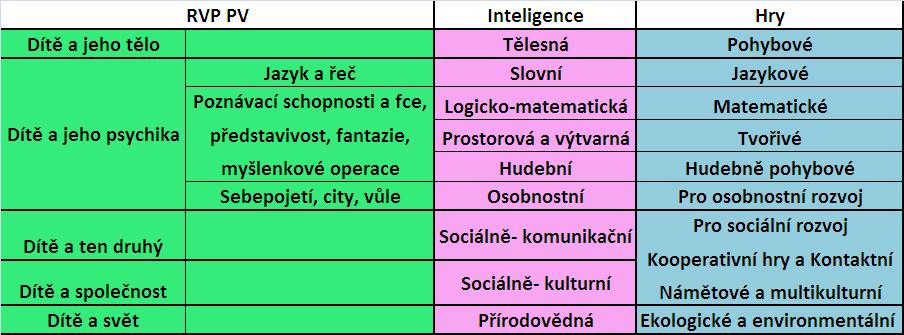 Vzdělávací obsah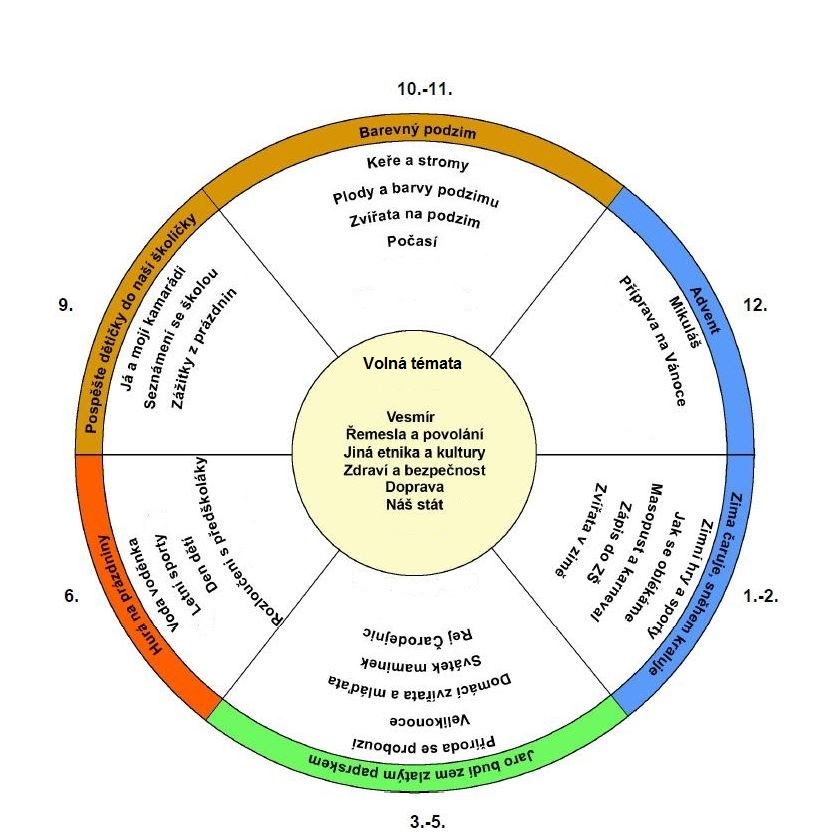 Integrované blokyVzdělávací obsah představuje hlavní prostředek výchovy a vzdělávání. Jedná se o konkrétní nabídku uspořádanou do šesti integrovaných bloků (výseče kruhu) a jednoho bloku (středový kruh) s volnými tématy.Integrované bloky nabízejí dítěti vzdělávací obsah v přirozených souvislostech, vazbách a vztazích. Obsah bloků vychází ze života dětí, je uspořádán v přirozeném cyklu ročních období. Jedná se o vnitřně propojený celek, který zahrnuje všechny oblasti vzdělávání – biologickou (dítě a jeho tělo), psychologickou (dítě a jeho psychika), interpersonální (dítě a ten druhý), sociálně-kulturní (dítě a společnost) i environmentální (dítě a svět). Integrované bloky jsou společné pro všechny třídy.  Realizace cílů se uskutečňuje prostřednictvím konkrétních aktivit, které jsou součástí třídních vzdělávacích plánů. V těchto jsou pak zohledněná specifika každé jednotlivé třídy, a to s ohledem na věk, potřeby a vývojové zvláštnosti dětí. Konkrétní očekávané výstupy jsou výsledkem naplnění vzdělávacích cílů, které směřují na konci předškolního vzdělávání k základům a rozvoji těchto klíčových kompetencí:kompetence k učeníkompetence k řešení problémůkompetence komunikativníkompetence sociální a personálníkompetence činnostní a občanskéKompetence nejsou izolované, ale vzájemně propojené a provázané.Charakteristika klíčových kompetencíKompetence učit se znamená, že jedinec je na své úrovní schopen např.vnímat učení jako přirozený, otevřený celoživotní procesrozvíjet své schopnosti a dovednosti potřebné k efektivnímu učení, zdokonalovat své učební strategiepřistupovat k učení iniciativně, s aktivním zájmemvýsledky učení uplatňovat v životě i v dalším učeníKompetence řešit problémy znamená, že jedinec je na své úrovní schopen např.vnímat problémy jako samozřejmou součást života a učeníchápat je jako výzvu k řešení, jako příležitost k vlastnímu rozvojipřistupovat k problémům aktivně, řešit je iniciativně a inovativněpři jejich řešení postupovat způsobem racionálním, konstruktivním a účelným, vedoucím k cílizískané zkušenosti vyhodnocovat a využívat je při řešení dalších problémů a situací, s nimiž se v učení i v životě setkáKompetence komunikovat znamená, že jedinec je na své úrovní schopen např.:užívat přirozených prostředků komunikace k vyjádření svých myšlenek, názorů, pocitů, mínění i úsudků i k naslouchání a porozumění druhýmvstřícně komunikovat se svým okolím, kultivovaně se domlouvat a vyjednávatužívat svých komunikačních schopností k dalšímu učeníužívat technických i informačních prostředků k vlastnímu rozvoji a učení, k řešení problémů i k otevřené komunikaci s okolním světemKompetence sociální a personální znamenají, že jedinec je na své úrovní schopen např.:vystupovat autonomněvnímat a přijímat hodnoty spojené s důstojnými a kultivovanými vztahy mezi lidmizaujímat prosociální postoje, spolupracovat a spolupodílet se na činnostech i rozhodnutíchodmítat společensky nežádoucí chování a bránit se jeho důsledkůmadaptovat se na prostředí i jeho běžné proměnyKompetence činnostní a občanské znamenají, že jedinec je na své úrovní schopen např.:vnímat svou sounáležitost s přírodním i společenským prostředím, kulturním i multikulturním světem, uvědomovat si osobní, občanskou i lidskou odpovědnostrespektovat pravidla, etické i právní normy a požadavky společnosti, jejímž je členemzaujímat odpovědný vztah k práci i učení, k pracovním i tvůrčím aktivitám i jejich výsledkůmvystupovat aktivně, projevovat činorodost, pracovitost a podnikavostvnímat, přijímat, rozvíjet a chránit hodnoty spojené se zdravím a bezpečím, s životem a životním prostředím i hodnoty vytvořené člověkemPOSPĚŠTE DĚTIČKY DO NAŠÍ ŠKOLIČKYCharakteristika blokuPrázdniny skončily a děti se vrací do školky, některé navštíví školku poprvé. Seznamují se s novými kamarády. Sdělují si své zážitky z prázdnin. Seznamují se s režimem a pravidly školky. Upevňují si tato pravidla. Rovněž si upevňují hygienické a sebeobslužné návyky. U nových dětí je kladen důraz na adaptaci.BAREVNÝ PODZIMCharakteristika blokuPozorujeme změny v přírodě, které se s příchodem podzimu objevují. Listí se zbarvuje a opadává, slunce už tolik nehřeje. Využíváme školní zahrady a přilehlého lesoparku. Pozorujeme volně žijící živočichy a vyprávíme si, jak se zvířata připravují na zimu (některá si dělají zásoby, jiná jsou odkázána na pomoc člověka). Zaměřujeme se i na vnímání rozmanitosti počasí. Pracujeme s podzimními plody a přírodninami. ADVENTCharakteristika blokuJe tu zima a s ní blížící se svátky. Nejprve nás navštíví Mikuláš.  Děti se aktivně podílejí na přípravách těchto svátků, chystají besídky pro rodiče, společně zdobí třídy. Zaměřujeme se na adventní zvyky a tradice. Toto období je zdrojem mnoha prožitků, které jsou zdrojem k posilování vztahů v rodině i mateřské škole.ZIMA ČARUJE, SNĚHEM KRALUJECharakteristika blokuK zimě patří i zimní sporty. Důležité je i vhodné oblečení do sychravého počasí, abychom si venku mohli hrát a neodnesli si pořádnou rýmu. Ve školce se chystá karneval a s ním se děti seznamují s tématem masopustu. Předškolákům se blíží zápis a těšení se do školy. Nezapomínáme ani na zvířátka v zimě a společně s dětmi plníme krmítka apod.JARO BUDÍ ZEM ZLATÝM PAPRSKEMCharakteristika blokuPozorujeme změny v přírodě spojené s odcházející zimou. Chystáme se na Velikonoční svátky, zdobíme kraslice. Na jaře se také rodí spousta mláďat. Duben ukončíme pořádným čarodějnickým rejděním. A nezapomínáme na svátek maminek.HURÁ NA PRÁZDNINYCharakteristika blokuLéto se blíží a teplé počasí láká k letním sportům a koupání. Je to čas výletů a více času trávíme venku. Oslavujeme společně svátek dětí. Děti, které odcházejí do školy, čeká velké loučení se školkou.Volná témataV tomto bloku jsou témata, která nejsou závislá na ročním období. Učitelky si tato témata vybírají a včleňují do svých TVP dle své volby, během celého roku.Děti se seznamují se svým okolím, zemí, ve které žijí, jejími zvyky a tradicemi. Dozvídají se ale i o jiných zemích, jiných kulturách. Učí se starat o své zdraví a upevňovat si znalosti o bezpečném chování. K tomu se pojí i téma dopravy a bezpečné chování na silnici. Seznamují se také s různými řemesly a povoláními. 9 	Evaluační systém a pedagogická diagnostikaPrůběžné vyhodnocování vzdělávacích činností, situací a podmínek vzdělávání realizovaných v MŠ je zaměřeno na tyto oblasti:Evaluace probíhá na úrovni školy i tříd. Sběr, zpracovávání a využívání informací probíhá pravidelně a systematicky. Veškeré písemné záznamy, event. další podklady vypovídající o pokrocích dítěte v rozvoji jeho předškolních dovedností, jsou důvěrné. Přístupné jsou pouze pedagogům a rodičům.10 	Doporučená literatura a další zdrojeLiteratura je pro lepší využití při realizaci ŠVP a TVP rozdělena podle jednotlivých inteligencí uvedených v tabulce v kapitole 5.1. Obecné tituly pro praktické využití jsou uvedeny v projektové literatuře.Některé publikace jsou vhodné i pro domácí cvičení s dětmi nebo jako informace pro rodiče.Jsou označeny *.Na závěr je souhrn speciálně-pedagogické literatury, která zahrnuje teorii a nápravu vývojových poruch, které se v naší škole mohou vyskytnout. Další zdroje jsou odborné webové stránky (informace, pomůcky), časopisy, počítačové aplikace pro cvičení a základní legislativa.Výchozí literatura:ARMSTRONG, T. Každý je na něco chytrý. Praha: Portál, 2011GARDNER, H. Dimenze myšlení: teorie rozmanitých inteligencí. Praha: Portál, 1999Tělesná inteligence:Pohybové činnosti pro předškolní vzdělávání. Praha: Raabe,HURDOVÁ, E. Hrajeme si s padákem. Praha: Portál, 2009KULHÁNKOVÁ, E. Cvičíme pro radost. Praha: Portál, 2011Slovní inteligence:GEBHARTOVÁ, V. Jak a co číst dětem v MŠ. Praha: Portál, 2011KROPÁČKOVÁ, J. Budeme mít prvňáčka. Praha: Portál, 2008 *OPRAVILOVÁ, E., GEBHARTOVÁ, V. Rok v mateřské škole. Praha: Portál, 1998PROVAZNÍKOVÁ, V. Padla Madla do říkadla. Praha: SID+NERO, 1998Logicko-matematická inteligence:BOHÁČOVÁ, Š., KOPICOVÁ, V. Šimonovy pracovní listy, Praha: Portál, 1997 *KASLOVÁ, M. Předmatematické činnosti v předškolním vzdělávání. Praha: Raabe, 2010KROPÁČKOVÁ, J. Budeme mít prvňáčka. Praha: Portál, 2008 *PAUSEWANGOVÁ, E. 130 didaktických her. Praha: Portál,Prostorová a výtvarná inteligence:HAZUKOVÁ, H. Výtvarné činnosti v předškolním vyučování. Praha: Raabe, 2011HOUŠKOVÁ, J. Tvoří celá rodina. Praha: Unicornis, 2004SLAVÍKOVÁ, V., SLAVÍK, J., HAZUKOVÁ, H. Výtvarné čarování (Artefiletika pro předškoláky a mladší školáky). Praha: ALBRA, 2010VONDROVÁ, P. Výtvarné náměty pro čtvero ročních období. Praha: Portál, Hudební inteligence:LIŠKOVÁ, M. Hudební činnost pro předškolní vzdělávání. Praha: Raabe, 2006 + CDOPRAVILOVÁ, E., GEBHARTOVÁ, V. Rok v mateřské škole. Praha: Portál, 1998RAKOVÁ, M., TICHÁ, A., ŠTÍPLOVÁ, L. Zpíváme a nasloucháme hudbě s nejmenšími. Praha: Portál, 2009 + CDTICHÁ, A. Učíme děti zpívat. Praha: Portál, 2004 *TICHÁ, A. Písničky a jejich dramatizace. Praha: Portál, 2005 Osobnostní inteligence:EYROVI, L., A. Jak naučit děti hodnotám. Praha: Portál, *MATĚJČEK, Z. Co děti nejvíc potřebují. Praha: Portál, 2007 *PAUSEWANGOVÁ, E. 150 her k utváření osobnosti. Praha: Portál,SMITH, A., CH. Třída plná pohody. Praha: Portál,Sociálně-komunikační inteligence:MATĚJČEK, Z. Co, kdy a jak ve výchově dětí. Praha: Portál, 1996 *MERTIN, V., ŠIMANOVSKÝ, Z. Hry pomáhají s problémy. Praha: portál, 1996 *Sociálně-kulturní inteligence:KUKAL, VINDUŠKA. Hovory a hrátky se zvyky a svátky. Praha: Portál, 2010KULHÁNKOVÁ, E. Řemesla ve hře, písni a tanci. Praha: Portál, 2009 + CDPřírodovědná inteligence:JANČAŘÍKOVÁ, K. Environmentální činnosti v předškolním vzdělávání. Praha: Raabe, 2010MACHKOVÁ, E., OPRAVILOVÁ, E., ČERNÁ, I., JIRSOVÁ, Z., HAKLOVÁ, J., SVOBODOVÁ, E., GREGOROVÁ, V. Malý průvodce dramatickou výchovou v MŠ.   SKÝBOVÁ, J. Environmentální výchovné projekty pro MŠ. Praha: Univerzita Karlova, 2008Projektová literatura:Barevné kamínkyHOROVÁ, L. Ve školce je bezva. Praha: Portál, KOLEKTIV AUTORŮ, Předškolákův rok. Praha: Computer Press, 2011SLOUPOVÁ, M. Rok s krtkem. Praha: Portál,ŠTANCLOVÁ, E. Pohádky a hry z kouzelné skříně. Praha: Portál, 2010KONVALINOVÁ, K. Jaro,léto,podzim, zima, ve školce je pořád prima. Praha: Portál, 2014JENČKOVÁ, E. Hudba v současné době. Hradec Králové: Tandem, 2011Speciálně-pedagogická literatura:BEDNÁŘOVÁ, J. Prostorová orientace. Brno: PPP, 2009 *BEDNÁŘOVÁ, J. Sluchové vnímání. Brno: PPP, 2008 *BEDNÁŘOVÁ, J. Zrakové vnímání. Praha: DYS centrum, 2010 *BOHÁČOVÁ, Š., KOPICOVÁ, V. Šimonovy pracovní listy, Praha: Portál, 1997 *ČADILOVÁ, V., ŽAMPACHOVÁ, Z. Strukturované učení. Praha: Portál, 2008HOUSAROVÁ, B., ŠULISTOVÁ, M. Logopedická cvičení. Praha: Computer Media, 2011 *JUCOVIČOVÁ, D., ŽÁČKOVÁ, H. Děti s odkladem školní docházky a jejich úspěšný start ve škole. Praha: D&H, 2000KLENKOVÁ, J., KOLBÁBKOVÁ, H. Diagnostika předškoláka. Brno: MC Nakladatelství, 2002KUTÁLKOVÁ, D. a kol. Dyslalie, metodika reedukace. Praha: Septima, 1999KUTÁLKOVÁ, D. Jak připravit dítě do 1. třídy. Praha: Grada Publishing, 2005MATĚJČEK, Z. Po dobrém, nebo po zlém?. Praha: Portál, 1994 *MERTIN, V., GILLNEROVÁ, I. Psychologie pro učitelky mateřské školy. Praha: Portál, 2003NOVÁK, A. Vývoj dětské řeči. Praha: vlastním nákladem, 1999THOROVÁ, K. Poruchy autistického spektra. Praha: Portál, 2006TRAIN, A. Specifické poruchy chování a pozornosti. Praha: Portál, 1997DALŠÍ ZDROJEČasopisy:Pastelka, YashicaInformatorium školy mateřské, Portál Učitelské noviny, Gnosis spol. s r.o.Poradce ředitelky, ForumŘízení školy, Walters Kluwer ČRPomůcky, kurzy, literatura:www.dyscentrum.org, www.novak.cz, www.obchodprolevaky.cz, www.aaa-skolak.czDiagnostika, poradenství, odb.pomůcky:www.pppp.cz, www.alternativnikomunikace.cz, www.apla.cz, www.hyperaktivita.czPC programy, aplikace tablety a DVD:www.Jablko.cz, www.pachner.cz, www.silcom.multimedia.cz, www.mentio.cz, www.i-sen.cz, www.i-logo.cz, www.spolecne-vzdelavani.cz, www.inkluzevpraxi.cz, Organizační:www.msmt.cz, www.praha.eu, www.praha15.cz, www.nuv.cz, www.csicr.cz, www.alos.czZákony (vždy v aktuálním znění): Rámcový vzdělávací program pro předškolní vzděláváníZákon č.561/2004 Sb. o předškolním, základním, středním, vyšším odborném a jiném vzdělávání (školský zákon) a jeho novelyVyhláška č.14/2005 Sb. o předškolním vzdělávání a její novelyVyhláška č.27/2016 Sb. o vzdělávání dětí, žáků a studentů se speciálními vzdělávacími potřebami a dětí, žáků a studentů mimořádně nadanýchŠVP zpracovaly:
Koordinátorky ŠVP s přispěním celého pedagogického sboru. Vydala:Mateřská škola, Praha 10, Milánská 472 zastoupená ředitelkou Mgr. Ilonou Hulínovou-MihalcovouSměrnice číslo:10/21Spisový znak:3.1.1Skartační znak:A10Závaznost:Školní vzdělávací program je závazný pro všechny zaměstnance MŠ Milánská 472, Praha 10Účinnost, platnost:Od 1.9.2021 do 31.8.2024Projednáno:ŠVP byl schválen pedagogickou radou 31.8.2021Se zřizovatelem 1.9.2021PODTÉMATACÍLEVZDĚLÁVACÍ NABÍDKAJá a moji kamarádiMoje školkaZážitky z prázdninOsvojení si věku přiměřených praktických dovedností.Rozvoj porozumění řečiPosilování přirozených poznávacích citů (zvídavosti, radosti z objevování)Získaní relativní citové samostatnostiSeznamování s pravidly chování ve vztahu k druhémuOsvojení si elementárních poznatků, schopností a dovedností důležitých ro navazování a rozvíjení vztahů dítěte k druhým lidemSeznamování se světem lidí, kultury a umění, osvojení si základních poznatků o prostředí, v němž dítě žijeSeznamování s místem a prostředím, ve kterém dítě žije, a vytváření pozitivního vztahu k němuBěžné verbální i neverbální komunikační aktivity dítěte s druhým d. i s dospělýmInteraktivní hry, hudebně pohybové hryKooperativní činnosti Aktivity podporující sbližování dětí a uvědomování si vztahů mezi lidmiČinnosti zaměřené na porozumění pravidlům vzájemného soužití a chováníHry a činnosti vedoucí dítě k ohleduplnosti k druhému, rozdělit se s ním, půjčit hračku, pomoci mu…Činnosti zaměřené na poznávání sociálního prostředí, v němž d. žijeAktivity vhodné pro přirozenou adaptaci dítěte v prostředí mateřské školyJednoduché pracovní a sebeobslužné činnosti v oblasti osobní hygieny, stolování, oblékání, úklidu.Očekávané výstupy:Navazovat kontakty s dospělým, překonávat stud. Přirozeně a bez zábran komunikovat s druhým dítětem, navazovat dětská přátelství. Odmítnout komunikaci, která je mu nepříjemná. Uplatňovat své individuální potřeby, přijímat a uzavírat kompromisy, řešit konflikt dohodou. Spolupracovat s ostatními. Dodržovat dohodnutá a pochopená pravidla vzájemného soužití, dodržovat herní pravidla. Respektovat potřeby jiného dítěte, dělit se s ním o hračky. Vnímat, co si druhý přeje či potřebuje, vycházet mu vstříc. Bránit se projevům násilí jiného dítěte, ubližování apod. Odloučit se na určitou dobu od rodičů, být aktivní i bez jejich opory. Respektovat předem vyjasněná a pochopená pravidla, přijímat vyjasněné a zdůvodněné povinnosti. Adaptovat se na život ve škole, zvládat požadavky plynoucí z prostředí školy i jeho běžných proměn. Zvládnout sebeobsluhu a pracovní úkony. Znát svou značku. Poznat si své věci. Znát jména kamarádů.Očekávané výstupy:Navazovat kontakty s dospělým, překonávat stud. Přirozeně a bez zábran komunikovat s druhým dítětem, navazovat dětská přátelství. Odmítnout komunikaci, která je mu nepříjemná. Uplatňovat své individuální potřeby, přijímat a uzavírat kompromisy, řešit konflikt dohodou. Spolupracovat s ostatními. Dodržovat dohodnutá a pochopená pravidla vzájemného soužití, dodržovat herní pravidla. Respektovat potřeby jiného dítěte, dělit se s ním o hračky. Vnímat, co si druhý přeje či potřebuje, vycházet mu vstříc. Bránit se projevům násilí jiného dítěte, ubližování apod. Odloučit se na určitou dobu od rodičů, být aktivní i bez jejich opory. Respektovat předem vyjasněná a pochopená pravidla, přijímat vyjasněné a zdůvodněné povinnosti. Adaptovat se na život ve škole, zvládat požadavky plynoucí z prostředí školy i jeho běžných proměn. Zvládnout sebeobsluhu a pracovní úkony. Znát svou značku. Poznat si své věci. Znát jména kamarádů.Očekávané výstupy:Navazovat kontakty s dospělým, překonávat stud. Přirozeně a bez zábran komunikovat s druhým dítětem, navazovat dětská přátelství. Odmítnout komunikaci, která je mu nepříjemná. Uplatňovat své individuální potřeby, přijímat a uzavírat kompromisy, řešit konflikt dohodou. Spolupracovat s ostatními. Dodržovat dohodnutá a pochopená pravidla vzájemného soužití, dodržovat herní pravidla. Respektovat potřeby jiného dítěte, dělit se s ním o hračky. Vnímat, co si druhý přeje či potřebuje, vycházet mu vstříc. Bránit se projevům násilí jiného dítěte, ubližování apod. Odloučit se na určitou dobu od rodičů, být aktivní i bez jejich opory. Respektovat předem vyjasněná a pochopená pravidla, přijímat vyjasněné a zdůvodněné povinnosti. Adaptovat se na život ve škole, zvládat požadavky plynoucí z prostředí školy i jeho běžných proměn. Zvládnout sebeobsluhu a pracovní úkony. Znát svou značku. Poznat si své věci. Znát jména kamarádů.PODTÉMATACÍLEVZDĚLÁVACÍ NABÍDKAPlody a barvy podzimuZvířata na podzimPočasíKeře a stromyRozvoj fyzické i psychické zdatnostiRozvoj neverbální formy sdělení (výtvarné, hudební, pohybové, dramatické)Rozvoj tvořivosti (tvořivého myšlení, řešení problémů)Poznávání sebe sama, rozvoj pozitivních citů ve vtahu k sobě (uvědomění si vlastní identity, získání sebevědomí, sebedůvěry, osobní spokojenosti)Rozvoj sociální citlivostiRozvoj schopnosti žít ve společenství ostatních lidí (spolupracovat, spolupodílet se)Rozvoj schopnosti přizpůsobovat se podmínkám vnějšího prostředí i jeho změnámPřirozené pozorování blízkého prostředí a života v něm, okolní přírody, vycházky do okolí, výletyPřirozené i zprostředkované poznávání přírodního okolí, sledování rozmanitostí a změn v přírodě.Práce s literárními texty, s obrazovým materiálem, využívání encyklopedií a dalších mediíKognitivní činnosti.Pozorování životních podmínek a stavu životního prostředí.Výlety do okolíHudebně pohybové hry.Očekávané výstupy:Orientovat se bezpečně ve známém prostředí i v životě tohoto prostředí. Osvojit si elementární poznatky o okolním prostředí. Mít povědomí o širším přírodním prostředí. Vnímat, že svět má svůj řád, že je rozmanitý, pozoruhodný, nekonečně pestrý. Všímat si změn a dění v nejbližším okolí. Porozumět, že změny jsou přirozené a samozřejmé, přizpůsobovat se běžně proměnlivým okolnostem doma i v MŠ. Mít povědomí o významu životního prostředí pro člověka. Prožívat radost ze zvládnutého a poznaného. Zvládnout základní pohybové dovednosti. Sladit pohyb s rytmem a hudbou.Očekávané výstupy:Orientovat se bezpečně ve známém prostředí i v životě tohoto prostředí. Osvojit si elementární poznatky o okolním prostředí. Mít povědomí o širším přírodním prostředí. Vnímat, že svět má svůj řád, že je rozmanitý, pozoruhodný, nekonečně pestrý. Všímat si změn a dění v nejbližším okolí. Porozumět, že změny jsou přirozené a samozřejmé, přizpůsobovat se běžně proměnlivým okolnostem doma i v MŠ. Mít povědomí o významu životního prostředí pro člověka. Prožívat radost ze zvládnutého a poznaného. Zvládnout základní pohybové dovednosti. Sladit pohyb s rytmem a hudbou.Očekávané výstupy:Orientovat se bezpečně ve známém prostředí i v životě tohoto prostředí. Osvojit si elementární poznatky o okolním prostředí. Mít povědomí o širším přírodním prostředí. Vnímat, že svět má svůj řád, že je rozmanitý, pozoruhodný, nekonečně pestrý. Všímat si změn a dění v nejbližším okolí. Porozumět, že změny jsou přirozené a samozřejmé, přizpůsobovat se běžně proměnlivým okolnostem doma i v MŠ. Mít povědomí o významu životního prostředí pro člověka. Prožívat radost ze zvládnutého a poznaného. Zvládnout základní pohybové dovednosti. Sladit pohyb s rytmem a hudbou.PODTÉMATACÍLEVZDĚLÁVACÍ NABÍDKAMikulášTěšíme se na VánoceZdokonalení práce s dechemRozvoj mluvního projevu a vyjadřováníRozvoj a kultivace představivosti a fantazieRozvoj citové vztahy vytvářet, rozvíjet je a city plně prožívatPosilování prosociálního chování v rodiněVytvoření povědomí o mezilidských morálních hodnotáchVnímat a přijímat základní hodnoty v tomto společenství uznávanéVytváření elementárního povědomí o širším přírodním, kulturním i technickém prostředí, o jejich rozmanitosti, vývoji a neustálých proměnáchSpontánní hra.Činnosti zajišťující spokojenost a radost, vyvolávající veselí a pohodu.Estetické a tvůrčí aktivity.Hry na téma přátelství, rodiny.Dramatické činnostiPřípravy a realizace společenských slavností v rámci zvyků a tradic.Činnosti relaxační a odpočinkovéZdobení vánočního stromečkuMikuláš v MŠOčekávané výstupy:Uvědomovat si příjemné a nepříjemné citové prožitky, rozlišovat citové projevy v důvěrném a cizím prostředí. Těšit se z hezkých a příjemných zážitků, z přírodních i kulturních krás. Zachytit a vyjádřit své prožitky (slovně, výtvarně, pomocí hudby…) Uplatňovat návyky v základních formách společenského chování ve styku s dospělými i s dětmi. Ovládat dechové svalstvo, sladit pohyb se zpěvem.Očekávané výstupy:Uvědomovat si příjemné a nepříjemné citové prožitky, rozlišovat citové projevy v důvěrném a cizím prostředí. Těšit se z hezkých a příjemných zážitků, z přírodních i kulturních krás. Zachytit a vyjádřit své prožitky (slovně, výtvarně, pomocí hudby…) Uplatňovat návyky v základních formách společenského chování ve styku s dospělými i s dětmi. Ovládat dechové svalstvo, sladit pohyb se zpěvem.Očekávané výstupy:Uvědomovat si příjemné a nepříjemné citové prožitky, rozlišovat citové projevy v důvěrném a cizím prostředí. Těšit se z hezkých a příjemných zážitků, z přírodních i kulturních krás. Zachytit a vyjádřit své prožitky (slovně, výtvarně, pomocí hudby…) Uplatňovat návyky v základních formách společenského chování ve styku s dospělými i s dětmi. Ovládat dechové svalstvo, sladit pohyb se zpěvem.PODTÉMATACÍLEVZDĚLÁVACÍ NABÍDKAZimní hry a sportyJak se oblékámeMasopustZápis do ZŠZvířata v ziměOsvojení si poznatků o těle a jeho zdraví, o pohybových činnostechOsvojení si poznatků a dovedností důležitých k podpoře zdravíOsvojení si některých poznatků a dovedností, které předcházejí čtení a psaníRozvoj paměti a pozornostiRozvoj poznatků, schopností a dovedností umožňujících pocity, získané dojmy a prožitky vyjádřitRozvoj interaktivních a komunikativních dovedností verbálních i neverbálníchRozvoj společenského i estetického vkusuRozvoj úcty k životu ve všech jeho formáchAktivity seznamují dítě přirozeným způsobem s různými tradicemi a zvyky v jeho kulturním prostředíPřirozené pozorování blízkého prostředí a života v něm. Praktické činnosti, na jejichž základě se dítě seznamuje s různými přírodními i umělými látkami a materiály ve svém okolí a jejichž prostřednictvím získává zkušenosti s jejich vlastnostmi (pokusy, manipulace s různými materiály).Rozlišovat, co prospívá zdraví a co mu škodíČinnosti směřující k prevenci úrazůČinnosti zaměřené na poznávání jednoduchých obrazně znakových systémůHry a praktické úkony procvičující orientaci v prostoru i roviněČinnosti zaměřené k seznamování s elementárními číselnými a matematickými pojmy Očekávané výstupy:Všímat si změn a dění v nejbližším okolí. Začlenit se do třídy a zařadit se mezi své vrstevníky, respektovat jejich rozdílné vlastnosti, schopnosti a dovednosti. Dodržovat pravidla her a jiných činností, jednat spravedlivě, hrát fair. Zacházet šetrně s vlastními i cizími pomůckami, hračkami… Vědomě využívat všech smyslů, záměrně pozorovat, postřehovat. Záměrně se soustředit na činnost a udržet pozornost. Chápat základní číselné a matematické pojmy, elementární matematické souvislosti a podle potřeby je prakticky využívat. Chápat prostorové pojmy, elementární časové pojmy. Mít povědomí o způsobech ochrany zdraví. Pojmenovat části těla.PODTÉMATACÍLEVZDĚLÁVACÍ NABÍDKAPříroda se probouzíVelikonoceZvířata a mláďataRej čarodějnicSvátek maminekVytváření zdravých životních návyků a postojů jako základů zdravého životního styluRozvoj zájmu o psanou podobu jazykaRozvoj, zpřesňování a kultivace smyslového vnímáníRozvoj schopnosti sebeovládáníPosilování prosociálního chování v mateřské škole, v dětské herní skupiněVytvoření základů pozitivního vztahu ke kultuře a uměníPochopení, že změny způsobené lidskou činností mohou prostředí chránit a zlepšovat, ale také poškozovat a ničitArtikulační, řečové, sluchové hry. Samostatný slovní projev na určité téma.Přednes, dramatizace, recitace, zpěv.Přímé pozorování přírodních, kulturních objektů i jevů v okolí dítěte.Smyslové hry, činnosti zaměřené na rozvoj a cvičení postřehu a vnímání, zrakové a sluchové paměti, koncentrace pozornosti.Sociální a interaktivní hryBěžné každodenní setkávání s pozitivními vzory vztahů a chování.Výtvarné činnosti Očekávané výstupy:Porozumět slyšenému. Naučit se zpaměti krátké texty. Sluchově rozlišovat začáteční a koncové slabiky a hlásky ve slovech. Poznat některá písmena a číslice. Poznat napsané své jméno. Postupovat a učit se podle pokynů a instrukcí. Poznat a pojmenovat většinu toho, čím je obklopeno. Porozumět běžným projevům vyjádření emocí a nálad. Vyjednávat s dětmi i dospělými ve svém okolí, domluvit se na společenském řešení. Zachycovat skutečnosti ze svého okolí a vyjadřovat své představy pomocí různých výtvarných dovedností a technik. Znát základní pojmy užívané ve spojení se zdravím.PODTÉMATACÍLEVZDĚLÁVACÍ NABÍDKAVoda voděnkaDen dětíRozloučení s předškolákyLetní sportyRozvoj pohybových schopností a zdokonalování dovedností v oblasti jemné a hrubé motoriky Uvědomění si vlastního těla.Rozvoj komunikativních dovednostíVytváření pozitivního vztahu k intelektuálním činnostem a k učení, podpora a rozvoj zájmu o učeníZískání schopnosti záměrně řídit svoje chování a ovlivňovat vlastní situaciRozvoj kooperativních dovednostíPoznávání pravidel společenského soužití a jejich spoluvytváření v rámci přirozeného sociokulturního prostředíOsvojení si poznatků a dovedností potřebných k vykonávání jednoduchých činností v péči o okolí při vytváření zdravého a bezpečného prostředí k ochraně dítěte před jeho nebezpečnými vlivyLokomoční pohybové činnosti.Zdravotně zaměřené činnosti.Hudebně pohybové hryČinnosti směřující k ochraně zdraví, osobního bezpečí.Komentování zážitků a aktivitVyprávění toho, co dítě slyšelo, shlédloHry pro rozvoj vůle, vytrvalostiVýtvarné a pracovní činnosti.Kooperativní hryVycházky do přírodyVýletyOčekávané výstupy:Mít povědomí o některých způsobech ochrany osobního zdraví a bezpečí. Vyjadřovat samostatně a smysluplně myšlenky, nápady, pocity, ve vhodně zformulovaných větách. Učit se nová slova a aktivně je používat. Vnímat, že je zajímavé dozvídat se nové věci, využívat zkušenosti k učení. Naučit se nazpaměť krátké texty. Uvědomovat si své možnosti a limity. Vyvinout volní úsilí, soustředit se na činnost a její dokončení. Přijímat pozitivní ocenění i svůj případný neúspěch. Zachovávat správné držení těla. Ovládat koordinaci ruky a oka, zacházet s grafickým a výtvarným materiálem.Očekávané výstupy:Mít povědomí o některých způsobech ochrany osobního zdraví a bezpečí. Vyjadřovat samostatně a smysluplně myšlenky, nápady, pocity, ve vhodně zformulovaných větách. Učit se nová slova a aktivně je používat. Vnímat, že je zajímavé dozvídat se nové věci, využívat zkušenosti k učení. Naučit se nazpaměť krátké texty. Uvědomovat si své možnosti a limity. Vyvinout volní úsilí, soustředit se na činnost a její dokončení. Přijímat pozitivní ocenění i svůj případný neúspěch. Zachovávat správné držení těla. Ovládat koordinaci ruky a oka, zacházet s grafickým a výtvarným materiálem.Očekávané výstupy:Mít povědomí o některých způsobech ochrany osobního zdraví a bezpečí. Vyjadřovat samostatně a smysluplně myšlenky, nápady, pocity, ve vhodně zformulovaných větách. Učit se nová slova a aktivně je používat. Vnímat, že je zajímavé dozvídat se nové věci, využívat zkušenosti k učení. Naučit se nazpaměť krátké texty. Uvědomovat si své možnosti a limity. Vyvinout volní úsilí, soustředit se na činnost a její dokončení. Přijímat pozitivní ocenění i svůj případný neúspěch. Zachovávat správné držení těla. Ovládat koordinaci ruky a oka, zacházet s grafickým a výtvarným materiálem.VOLNÁ TÉMATACÍLEVZDĚLÁVACÍ NABÍDKAVesmírŘemesla a povoláníJiná etnika a kulturyZdraví a bezpečnostDopravaNáš státRozvoj a užívání všech smyslů.Rozvoj neverbálních komunikativních dovednostíVytváření základů pro práci s informacemiRozvoj a kultivace mravního i estetického vnímání, cítění a prožíváníOchrana osobního soukromí a bezpečí ve vztazích s druhými dětmi i dospělýmiVytváření povědomí o existenci ostatních kultur a národnostíVytvoření základů aktivních postojů ke světuVytvoření povědomí o vlastní sounáležitosti se světem, s živou a neživou přírodou, lidmi, společností, planetou ZemíVyužívání praktických ukázek, přirozených podnětů k seznamování s elementárními reáliemi o naší republiceEkologicky motivované hrySledování událostí v obciHry a aktivity na téma dopravyHry zaměřené k poznávání a rozlišování různých společenských rolíHry a praktické činnosti uvádějící dítě do světa lidíAktivity přibližující dítěti svět kultury a umění a umožňující mu poznat rozmanitost kulturHry a situace, kde se dítě učí chránit soukromí a bezpečí své i druhýchČetba, vyprávění, poslech pohádek s etickým obsahem a poučenímČinnosti nejrůznějšího zaměření vyžadující samostatné vystupování, obhajování vlastních názorůČinnosti k vytváření pojmů a osvojování poznatkůČinnosti zasvěcující dítě do časových pojmů a vtahů souvisejících s denním řádem, běžnými proměnami a vývojem a přibližující dítěti přirozené časové i logické posloupnosti dějů, událostí.Prohlížení, čtení knížekKonstruktivní a grafické činnosti.Očekávané výstupy:Pomáhat pečovat o okolní prostředí. Chovat se zdvořile, přistupovat k druhým lidem bez předsudků. Pochopit, že každý má ve společenství svou roli. Utvořit si základní dětskou představu o pravidlech chování a společenských normách, co je v souladu s nimi a co proti nim. Chápat, že všichni lidé mají stejnou hodnotu, přestože je každý jiný. Být citlivé ve vztahu k živým bytostem, k přírodě i k věcem. Uvědomovat si svou samostatnost, zaujímat vlastní názory a postoje a vyjadřovat je. Přemýšlet, vést jednoduché úvahy a to, o čem přemýšlí, také vyjádřit. Rozlišovat některé obrazné symboly. Zacházet s běžnými předměty denní potřeby, hračkami, pomůckami, sportovním náčiním, pracovními pomůckami…Vnímat a rozlišovat pomocí všech smyslů.Očekávané výstupy:Pomáhat pečovat o okolní prostředí. Chovat se zdvořile, přistupovat k druhým lidem bez předsudků. Pochopit, že každý má ve společenství svou roli. Utvořit si základní dětskou představu o pravidlech chování a společenských normách, co je v souladu s nimi a co proti nim. Chápat, že všichni lidé mají stejnou hodnotu, přestože je každý jiný. Být citlivé ve vztahu k živým bytostem, k přírodě i k věcem. Uvědomovat si svou samostatnost, zaujímat vlastní názory a postoje a vyjadřovat je. Přemýšlet, vést jednoduché úvahy a to, o čem přemýšlí, také vyjádřit. Rozlišovat některé obrazné symboly. Zacházet s běžnými předměty denní potřeby, hračkami, pomůckami, sportovním náčiním, pracovními pomůckami…Vnímat a rozlišovat pomocí všech smyslů.Očekávané výstupy:Pomáhat pečovat o okolní prostředí. Chovat se zdvořile, přistupovat k druhým lidem bez předsudků. Pochopit, že každý má ve společenství svou roli. Utvořit si základní dětskou představu o pravidlech chování a společenských normách, co je v souladu s nimi a co proti nim. Chápat, že všichni lidé mají stejnou hodnotu, přestože je každý jiný. Být citlivé ve vztahu k živým bytostem, k přírodě i k věcem. Uvědomovat si svou samostatnost, zaujímat vlastní názory a postoje a vyjadřovat je. Přemýšlet, vést jednoduché úvahy a to, o čem přemýšlí, také vyjádřit. Rozlišovat některé obrazné symboly. Zacházet s běžnými předměty denní potřeby, hračkami, pomůckami, sportovním náčiním, pracovními pomůckami…Vnímat a rozlišovat pomocí všech smyslů.OBLAST HODNOCENÍMETODY A TECHNIKYČASOVÝ PLÁNODPOVĚDNOSTOBSAH VZDĚLÁVÁNÍ- naplňování cílů ŠVP- plánování třídních blokůdle ŠVPučitelky- analýza plánů4 x ročněŘŠ+zástupkyně- diskuse na pedagogických radách4 x ročněučitelky- průběžná analýza školní  dokumentace2 x ročnězástupkyně - podpůrná opatření- kontrola funkčnosti2 x ročněŘŠ+zástupkyněKVALITA PODMÍNEK- materiální- kontroly vybavení2 x ročněŘŠ, školnice, ved. ŠJ- inventarizace1 x ročněinventarizační komise- vybavení zahradyprůběžněškolnice, ŘŠ- hygienické a bezpečnostní- kontroly2 x ročněbezpečnostní technik- revizedle plánurevizní technik- školení  (ŠJ, bezpečnost .práce)dle potřebyvedoucí ŠJ, školnice- personální- DVPP – analýza potřeb2 x ročnězástupkyně- sebehodnocení pedagogůprůběžněpedagog.prac.- spolupráce kolektivuprůběžněpedagog.prac.- organizace- pedagogické radydle plánuŘŠ, pedagog.prac.   vzdělávacího procesu- provozní poradydle pránuŘŠ, všechny prac.REALIZACE VZDĚLÁVÁNÍ- každodenní práce učitele- plánování a přípravadenně- zpětná vazba (sebereflexe)každý den- průběžná kontrolaprůběžněŘŠ+zástupkyně- hospitacedle plánu- zápisy tř. knihydenněpedagog.prac.- záznamy o upevňování kompetencídle potřebyučitelky- vzdělávací nabídka- vyhodnocení po ukončení blokuzávěr IBpedagog.prac.- analýza vzděl.nabídky 2 x ročněŘŠ, pedagog. rada   ŠVP bloku- fotodokumentaceprůběžněpedagog.prac.- spoluúčast rodičů- pohovory s rodičiprůběžně- konzultační hodinydle potřeby- třídní schůzkyviz plán třídpedagog.prac.- tvořivé dílnyviz plán třídpedagog.prac.- společné zážitkypříležitostněvšichni prac.VÝSLEDKY VZDĚLÁVÁNÍ - záměrné pozorování práce dětíprůběžněŘŠ   hospitaceŘŠ, zástupkyně - pololetní hodnocení tříd a třídních 2 x ročněučitel   programů na pedag. radách - analýza třídní dokumentace4 x ročnězástupkyně - pedagogická diagnostika dítěte (tabulka)2 x ročněučitel- řízené pozorování dítěte průběžněpedagog.prac.  - rozhovory s rodičidle potřeby všichni - testy školní zralosti1 x ročněŘŠ+zástupkyně - portfolia dítěte (děti s SVP)průběžněŘŠ+zástupkyně - hodnocení PLPP a IVP 1 x ročněŘŠ+zástupkyněprůběžněŘŠ+zástupkyně - hodnocení vývoje řeči (děti s SVP)3 x ročněŘŠ+zástupkyně - vyhodnocení  záznamů ped.asistentů 4 x ročněŘŠ+zástupkyně - depistáž- logop.asistenti (všechny      třídy)2 x ročněŘŠ+zástupkyně